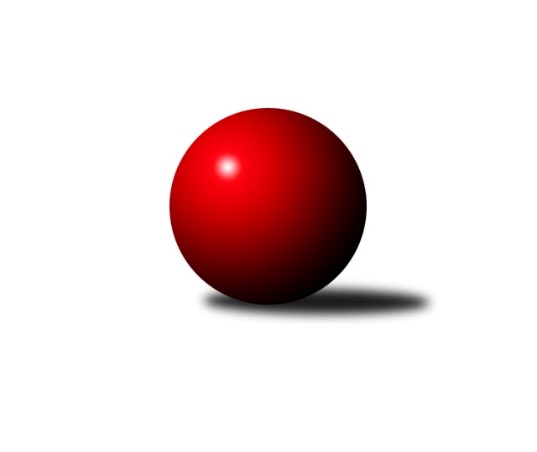 Č.14Ročník 2023/2024	3.2.2024Nejlepšího výkonu v tomto kole: 3522 dosáhlo družstvo: KK Vyškov1. KLM 2023/2024Výsledky 14. kolaSouhrnný přehled výsledků:TJ Loko České Velenice	- SK Podlužan Prušánky 	2:6	3416:3485	7.0:17.0	3.2.TJ Valašské Meziříčí B	- KK Sadská	6:2	3451:3423	11.0:13.0	3.2.TJ Slovan Karlovy Vary	- TJ Třebíč	6:2	3318:3177	13.0:11.0	3.2.KK Vyškov	- TJ Centropen Dačice	5:3	3522:3365	16.0:8.0	3.2.CB Dobřany Klokani	- SKK Hořice	6:2	3466:3423	14.0:10.0	3.2.KK Zábřeh	- TJ Lokomotiva Trutnov 	7:1	3493:3375	15.0:9.0	3.2.Tabulka družstev:	1.	KK Zábřeh	14	11	0	3	72.0 : 40.0 	197.0 : 139.0 	 3500	22	2.	SKK Hořice	14	11	0	3	69.5 : 42.5 	184.5 : 151.5 	 3514	22	3.	SK Podlužan Prušánky	14	8	1	5	58.0 : 54.0 	171.5 : 164.5 	 3428	17	4.	CB Dobřany Klokani	14	8	0	6	66.0 : 46.0 	184.0 : 152.0 	 3486	16	5.	KK Vyškov	14	8	0	6	55.5 : 56.5 	167.0 : 169.0 	 3477	16	6.	TJ Slovan Karlovy Vary	14	7	1	6	57.5 : 54.5 	159.0 : 177.0 	 3415	15	7.	TJ Valašské Meziříčí B	15	6	1	8	61.0 : 59.0 	173.0 : 187.0 	 3415	13	8.	TJ Loko České Velenice	14	6	0	8	52.5 : 59.5 	160.5 : 175.5 	 3465	12	9.	TJ Centropen Dačice	14	5	1	8	54.0 : 58.0 	159.5 : 176.5 	 3440	11	10.	KK Sadská	14	5	1	8	49.0 : 63.0 	165.5 : 170.5 	 3427	11	11.	TJ Třebíč	15	4	0	11	41.0 : 79.0 	162.0 : 198.0 	 3379	8	12.	TJ Lokomotiva Trutnov	14	3	1	10	44.0 : 68.0 	156.5 : 179.5 	 3398	7Podrobné výsledky kola:	 TJ Loko České Velenice	3416	2:6	3485	SK Podlužan Prušánky 	Tomáš Maroušek	153 	 128 	 130 	148	559 	 1:3 	 567 	 155	141 	 134	137	Stanislav Esterka	Ondřej Touš	138 	 135 	 138 	140	551 	 1:3 	 596 	 148	164 	 147	137	Martin Procházka	Ladislav Chmel	143 	 140 	 128 	149	560 	 0:4 	 601 	 160	141 	 146	154	Zdeněk Zálešák	David Koželuh	151 	 145 	 157 	149	602 	 3:1 	 559 	 156	123 	 142	138	Jan Zálešák	Zbyněk Dvořák	150 	 151 	 148 	132	581 	 2:2 	 551 	 131	157 	 123	140	Stanislav Zálešák	Branislav Černuška	127 	 143 	 146 	147	563 	 0:4 	 611 	 155	149 	 149	158	Lukáš Hlavinkarozhodčí: Miloš NavrkalNejlepší výkon utkání: 611 - Lukáš Hlavinka	 TJ Valašské Meziříčí B	3451	6:2	3423	KK Sadská	Radim Metelka	151 	 152 	 128 	144	575 	 2:2 	 543 	 152	124 	 135	132	Petr Miláček	Jakub Pekárek	158 	 152 	 147 	154	611 	 2:2 	 604 	 192	123 	 133	156	Aleš Košnar	Gustav Vojtek	158 	 142 	 130 	147	577 	 1:3 	 605 	 152	162 	 142	149	Václav Pešek	Ivan Říha	135 	 136 	 146 	138	555 	 2.5:1.5 	 542 	 143	136 	 128	135	David Sukdolák	Dalibor Tuček	142 	 135 	 149 	135	561 	 1:3 	 566 	 123	145 	 154	144	Václav Schejbal	Michal Juroška	139 	 162 	 138 	133	572 	 2.5:1.5 	 563 	 130	138 	 138	157	Tomáš Bekrozhodčí: Jaroslav ZajíčekNejlepší výkon utkání: 611 - Jakub Pekárek	 TJ Slovan Karlovy Vary	3318	6:2	3177	TJ Třebíč	Radek Cimbala	146 	 126 	 136 	134	542 	 1:3 	 560 	 140	143 	 139	138	Jan Ševela	Tomáš Pavlík	146 	 137 	 148 	119	550 	 3:1 	 524 	 145	125 	 126	128	Mojmír Novotný	Lukáš Holý	131 	 134 	 141 	130	536 	 0:4 	 559 	 138	148 	 142	131	Robert Pevný	Petr Jedlička	121 	 154 	 138 	145	558 	 3:1 	 516 	 126	149 	 127	114	Václav Rypel	Václav Hlaváč st.	147 	 147 	 146 	148	588 	 4:0 	 497 	 135	118 	 121	123	Jakub Votava	Zdeněk Kříž st.	141 	 139 	 127 	137	544 	 2:2 	 521 	 121	126 	 136	138	Miroslav Ježekrozhodčí: Daniela StašováNejlepší výkon utkání: 588 - Václav Hlaváč st.	 KK Vyškov	3522	5:3	3365	TJ Centropen Dačice	Ondřej Ševela	151 	 163 	 162 	156	632 	 4:0 	 536 	 144	130 	 144	118	Matyáš Doležal	Filip Kordula	124 	 145 	 137 	140	546 	 1:3 	 590 	 148	144 	 145	153	Tomáš Pospíchal	Tomáš Procházka	145 	 158 	 158 	160	621 	 4:0 	 570 	 141	147 	 148	134	Josef Brtník	Tomáš Vejmola	176 	 150 	 140 	130	596 	 1:3 	 595 	 137	159 	 150	149	Zdeněk Pospíchal	Petr Pevný	141 	 156 	 124 	137	558 	 4:0 	 502 	 121	130 	 119	132	Jan Kubeš *1	Josef Touš	146 	 164 	 128 	131	569 	 2:2 	 572 	 129	146 	 160	137	Karel Novákrozhodčí: Břetislav Láníkstřídání: *1 od 57. hodu Jakub HronNejlepší výkon utkání: 632 - Ondřej Ševela	 CB Dobřany Klokani	3466	6:2	3423	SKK Hořice	Jaroslav Roj	139 	 149 	 162 	161	611 	 3:1 	 557 	 119	187 	 122	129	Martin Bartoníček	Martin Pejčoch	170 	 144 	 145 	142	601 	 2:2 	 569 	 130	139 	 146	154	David Urbánek	Michal Šneberger	134 	 148 	 131 	145	558 	 2:2 	 570 	 156	129 	 144	141	Radek Kroupa	Josef Fišer ml.	144 	 138 	 127 	135	544 	 3:1 	 522 	 134	134 	 132	122	Vojtěch Tulka	Josef Fišer nejml.	154 	 138 	 144 	143	579 	 1:3 	 608 	 150	156 	 156	146	Martin Hažva	Jiří Baloun	150 	 152 	 124 	147	573 	 3:1 	 597 	 148	140 	 168	141	Dominik Rumlrozhodčí: Milan VrabecNejlepší výkon utkání: 611 - Jaroslav Roj	 KK Zábřeh	3493	7:1	3375	TJ Lokomotiva Trutnov 	Jiří Michálek	163 	 137 	 127 	137	564 	 2:2 	 557 	 137	158 	 128	134	Jan Kyncl	Václav Švub	147 	 135 	 120 	128	530 	 0:4 	 608 	 161	166 	 148	133	Marek Žoudlík	Jakub Fabík	148 	 143 	 147 	148	586 	 4:0 	 533 	 131	134 	 138	130	Petr Holý *1	Tomáš Dražil	143 	 154 	 157 	154	608 	 4:0 	 534 	 134	144 	 130	126	Šimon Fiebinger	Marek Ollinger	157 	 142 	 179 	164	642 	 3:1 	 582 	 148	154 	 138	142	František Adamů ml.	Adam Mísař	140 	 135 	 153 	135	563 	 2:2 	 561 	 153	136 	 139	133	Ondřej Stránskýrozhodčí: Soňa Keprtovástřídání: *1 od 91. hodu Zdeněk BabkaNejlepší výkon utkání: 642 - Marek OllingerPořadí jednotlivců:	jméno hráče	družstvo	celkem	plné	dorážka	chyby	poměr kuž.	Maximum	1.	Tomáš Bek 	KK Sadská	602.63	387.9	214.7	0.9	8/8	(674)	2.	Jiří Baloun 	CB Dobřany Klokani	602.41	389.5	212.9	1.6	7/7	(634)	3.	Radim Metelka 	TJ Valašské Meziříčí B	601.57	383.7	217.8	1.4	9/9	(641)	4.	Josef Brtník 	TJ Centropen Dačice	601.43	384.3	217.1	2.2	6/9	(629)	5.	Jiří Němec 	TJ Centropen Dačice	599.97	386.6	213.3	1.1	7/9	(643)	6.	Tomáš Pavlík 	TJ Slovan Karlovy Vary	599.73	384.3	215.4	2.3	7/7	(646)	7.	Lukáš Hlavinka 	SK Podlužan Prušánky 	598.54	388.0	210.5	1.9	8/9	(663)	8.	David Urbánek 	SKK Hořice	597.39	386.9	210.5	1.8	9/9	(659)	9.	Dominik Ruml 	SKK Hořice	596.63	380.1	216.5	0.8	9/9	(637)	10.	Marek Ollinger 	KK Zábřeh	595.79	381.4	214.4	1.4	7/7	(642)	11.	Jaroslav Roj 	CB Dobřany Klokani	593.96	379.8	214.2	1.5	7/7	(644)	12.	Ondřej Stránský 	TJ Lokomotiva Trutnov 	593.63	384.4	209.3	1.7	8/8	(639)	13.	Adam Mísař 	KK Zábřeh	593.61	379.4	214.2	1.2	7/7	(635)	14.	Zdeněk Dvořák 	TJ Loko České Velenice	592.86	385.7	207.2	2.3	7/8	(648)	15.	Martin Hažva 	SKK Hořice	592.54	383.4	209.1	2.6	9/9	(638)	16.	Václav Hlaváč  st.	TJ Slovan Karlovy Vary	592.27	387.1	205.2	2.7	5/7	(616)	17.	Vojtěch Novák 	SK Podlužan Prušánky 	590.83	377.2	213.7	1.5	6/9	(629)	18.	Petr Pevný 	KK Vyškov	589.80	386.3	203.5	2.5	7/7	(633)	19.	Marek Žoudlík 	TJ Lokomotiva Trutnov 	587.94	388.7	199.2	1.4	8/8	(618)	20.	Radek Kroupa 	SKK Hořice	587.83	377.8	210.1	1.5	9/9	(636)	21.	Ondřej Ševela 	KK Vyškov	586.79	385.6	201.2	2.8	7/7	(645)	22.	Zbyněk Dvořák 	TJ Loko České Velenice	586.23	380.2	206.1	3.1	8/8	(634)	23.	Kamil Nestrojil 	TJ Třebíč	585.83	381.9	203.9	1.4	6/9	(612)	24.	Petr Vojtíšek 	TJ Centropen Dačice	584.08	385.5	198.6	2.8	6/9	(605)	25.	Branislav Černuška 	TJ Loko České Velenice	583.78	378.9	204.9	2.1	7/8	(640)	26.	Pavel Vymazal 	KK Vyškov	583.45	378.4	205.1	3.4	5/7	(618)	27.	Josef Touš 	KK Vyškov	583.23	385.1	198.1	1.7	7/7	(602)	28.	Martin Pejčoch 	CB Dobřany Klokani	582.44	384.1	198.3	2.4	6/7	(608)	29.	Tomáš Dražil 	KK Zábřeh	582.31	382.7	199.6	2.9	6/7	(635)	30.	Jan Zálešák 	SK Podlužan Prušánky 	579.83	383.6	196.3	3.4	9/9	(612)	31.	Jaromír Šklíba 	SKK Hořice	579.26	372.2	207.1	2.3	7/9	(630)	32.	Martin Schejbal 	KK Sadská	578.93	376.9	202.0	2.2	6/8	(618)	33.	Filip Kordula 	KK Vyškov	578.40	382.3	196.1	5.7	5/7	(638)	34.	Václav Švub 	KK Zábřeh	577.74	381.5	196.3	3.3	6/7	(628)	35.	Ladislav Chmel 	TJ Loko České Velenice	576.98	383.5	193.5	3.0	8/8	(612)	36.	Martin Sitta 	KK Zábřeh	576.81	381.5	195.3	2.1	6/7	(628)	37.	Aleš Košnar 	KK Sadská	576.29	374.2	202.1	2.5	7/8	(604)	38.	Jakub Fabík 	KK Zábřeh	575.80	371.0	204.8	3.8	5/7	(599)	39.	Michal Šneberger 	CB Dobřany Klokani	575.31	389.9	185.4	5.3	6/7	(606)	40.	Jiří Michálek 	KK Zábřeh	574.60	377.0	197.6	2.2	6/7	(640)	41.	Miroslav Dvořák 	TJ Loko České Velenice	572.86	380.0	192.8	2.5	7/8	(618)	42.	Jan Ševela 	TJ Třebíč	572.81	376.7	196.1	2.1	8/9	(625)	43.	Zdeněk Pospíchal 	TJ Centropen Dačice	572.64	366.0	206.7	2.3	7/9	(602)	44.	Michal Juroška 	TJ Valašské Meziříčí B	572.63	376.2	196.4	2.2	7/9	(616)	45.	Petr Jedlička 	TJ Slovan Karlovy Vary	572.61	373.9	198.7	3.3	7/7	(601)	46.	Karel Novák 	TJ Centropen Dačice	571.53	379.3	192.3	2.6	8/9	(602)	47.	Dalibor Tuček 	TJ Valašské Meziříčí B	571.04	376.1	195.0	2.3	7/9	(602)	48.	Robert Pevný 	TJ Třebíč	570.69	373.1	197.6	2.0	8/9	(614)	49.	Václav Schejbal 	KK Sadská	569.67	376.1	193.5	1.1	6/8	(595)	50.	Zdeněk Zálešák 	SK Podlužan Prušánky 	569.49	375.3	194.1	3.2	7/9	(616)	51.	Josef Fišer  ml.	CB Dobřany Klokani	568.06	369.9	198.2	4.3	6/7	(614)	52.	Tomáš Maroušek 	TJ Loko České Velenice	567.40	379.6	187.8	3.0	8/8	(602)	53.	David Ryzák 	TJ Lokomotiva Trutnov 	567.19	378.3	188.9	4.3	7/8	(607)	54.	Vojtěch Tulka 	SKK Hořice	566.44	381.9	184.5	3.9	9/9	(633)	55.	Ivan Říha 	TJ Valašské Meziříčí B	565.89	383.5	182.4	4.1	6/9	(601)	56.	Gustav Vojtek 	TJ Valašské Meziříčí B	565.29	381.2	184.0	2.8	7/9	(606)	57.	Radim Čuřík 	KK Vyškov	565.23	384.3	181.0	5.6	6/7	(634)	58.	Zdeněk Kříž  st.	TJ Slovan Karlovy Vary	564.95	369.0	196.0	3.9	7/7	(604)	59.	Tomáš Pospíchal 	TJ Centropen Dačice	564.81	373.3	191.5	3.5	8/9	(611)	60.	Martin Procházka 	SK Podlužan Prušánky 	564.69	378.7	186.0	4.2	9/9	(614)	61.	Daniel Šefr 	TJ Valašské Meziříčí B	563.04	381.1	181.9	3.6	7/9	(601)	62.	František Adamů  ml.	TJ Lokomotiva Trutnov 	561.31	381.6	179.7	5.3	7/8	(611)	63.	Josef Fišer  nejml.	CB Dobřany Klokani	560.57	370.2	190.4	3.9	6/7	(617)	64.	Václav Rypel 	TJ Třebíč	558.35	368.0	190.4	3.6	8/9	(599)	65.	Mojmír Novotný 	TJ Třebíč	557.25	372.3	185.0	3.8	8/9	(585)	66.	Tomáš Beck  st.	TJ Slovan Karlovy Vary	555.50	369.0	186.5	6.7	6/7	(599)	67.	David Sukdolák 	KK Sadská	553.43	368.3	185.1	4.1	7/8	(600)	68.	Matouš Krajzinger 	TJ Valašské Meziříčí B	551.50	369.3	182.2	4.5	6/9	(622)	69.	Radek Cimbala 	TJ Slovan Karlovy Vary	551.11	381.1	170.0	5.0	7/7	(583)		Pavel Kabelka 	TJ Centropen Dačice	611.50	391.5	220.0	0.0	2/9	(615)		David Koželuh 	TJ Loko České Velenice	602.00	417.0	185.0	3.0	1/8	(602)		Lukáš Doubrava 	CB Dobřany Klokani	592.67	383.4	209.3	1.8	4/7	(637)		Tomáš Procházka 	KK Vyškov	590.60	390.8	199.8	3.0	2/7	(621)		Eduard Varga 	KK Vyškov	586.00	393.0	193.0	5.0	1/7	(586)		Petr Janák 	TJ Centropen Dačice	581.50	379.0	202.5	3.0	2/9	(599)		Roman Straka 	TJ Lokomotiva Trutnov 	579.00	373.0	206.0	2.0	1/8	(602)		Dušan Rodek 	TJ Centropen Dačice	573.00	399.0	174.0	4.0	1/9	(573)		Václav Pešek 	KK Sadská	571.53	375.1	196.4	3.7	5/8	(607)		Kamil Fiebinger 	TJ Lokomotiva Trutnov 	571.33	378.3	193.0	3.2	4/8	(599)		Antonín Svoboda 	KK Sadská	568.83	382.7	186.2	5.7	3/8	(604)		Josef Vrbka 	TJ Třebíč	568.58	367.4	201.2	4.2	3/9	(615)		Luděk Rychlovský 	KK Vyškov	568.00	380.5	187.5	3.0	2/7	(585)		Lukáš Toman 	TJ Třebíč	565.00	378.5	186.5	5.0	2/9	(568)		Jakub Pekárek 	TJ Valašské Meziříčí B	564.33	367.3	197.0	3.7	3/9	(611)		Tomáš Vejmola 	KK Vyškov	563.25	384.1	179.1	6.0	2/7	(596)		Stanislav Zálešák 	SK Podlužan Prušánky 	561.00	389.5	171.5	5.5	2/9	(571)		Dominik Fojtík 	SK Podlužan Prušánky 	560.60	374.5	186.1	4.5	5/9	(614)		Stanislav Esterka 	SK Podlužan Prušánky 	559.33	386.3	173.0	3.3	3/9	(571)		Michal Waszniovski 	TJ Centropen Dačice	558.50	383.1	175.5	5.2	5/9	(589)		Martin Bartoníček 	SKK Hořice	557.00	373.0	184.0	6.0	1/9	(557)		Jan Kyncl 	TJ Lokomotiva Trutnov 	557.00	390.0	167.0	6.0	1/8	(557)		Ondřej Touš 	TJ Loko České Velenice	556.47	383.2	173.3	8.3	3/8	(582)		Petr Holý 	TJ Lokomotiva Trutnov 	556.00	372.0	184.0	2.0	1/8	(556)		Ondřej Černý 	SKK Hořice	556.00	383.0	173.0	3.0	2/9	(565)		Martin Tesařík 	SK Podlužan Prušánky 	555.05	383.9	171.2	4.7	4/9	(587)		Jaroslav Tenkl 	TJ Třebíč	554.95	369.0	186.0	5.3	5/9	(577)		Petr Miláček 	KK Sadská	554.05	366.7	187.4	3.6	5/8	(594)		Martin Tenkl 	TJ Třebíč	554.00	380.0	174.0	6.0	1/9	(554)		Miroslav Ježek 	TJ Třebíč	545.85	365.9	180.0	5.9	5/9	(568)		Šimon Fiebinger 	TJ Lokomotiva Trutnov 	540.60	367.4	173.2	7.1	5/8	(569)		Vladimír Výrek 	TJ Valašské Meziříčí B	538.50	368.0	170.5	7.0	4/9	(568)		Miroslav Volek 	TJ Valašské Meziříčí B	537.00	392.0	145.0	10.0	1/9	(537)		Matyáš Doležal 	TJ Centropen Dačice	536.00	362.0	174.0	7.0	1/9	(536)		Lukáš Holý 	TJ Slovan Karlovy Vary	536.00	373.0	163.0	6.0	1/7	(536)		Jiří Novotný 	TJ Loko České Velenice	534.00	378.0	156.0	5.0	1/8	(534)		Ladislav Urban 	TJ Slovan Karlovy Vary	533.75	364.6	169.1	4.5	2/7	(555)		Milan Kabelka 	TJ Centropen Dačice	532.00	369.0	163.0	6.0	1/9	(532)		Adam Svatý 	TJ Lokomotiva Trutnov 	530.00	373.5	156.5	5.5	4/8	(555)		Miloš Veigl 	TJ Lokomotiva Trutnov 	513.00	358.0	155.0	7.0	1/8	(513)		Jakub Votava 	TJ Třebíč	497.00	348.0	149.0	9.0	1/9	(497)Sportovně technické informace:Starty náhradníků:registrační číslo	jméno a příjmení 	datum startu 	družstvo	číslo startu7231	Stanislav Zálešák	03.02.2024	SK Podlužan Prušánky 	1x23192	Lukáš Holý	03.02.2024	TJ Slovan Karlovy Vary	1x27026	Jakub Hron	03.02.2024	TJ Centropen Dačice	1x25580	Matyáš Doležal	03.02.2024	TJ Centropen Dačice	1x25988	Jan Kubeš	03.02.2024	TJ Centropen Dačice	1x25565	Jakub Votava	03.02.2024	TJ Třebíč	1x24871	David Koželuh	03.02.2024	TJ Loko České Velenice	1x9066	Tomáš Procházka	03.02.2024	KK Vyškov	2x553	Petr Holý	03.02.2024	TJ Lokomotiva Trutnov 	2x27093	Jan Kyncl	03.02.2024	TJ Lokomotiva Trutnov 	1x10675	Zdeněk Babka	03.02.2024	TJ Lokomotiva Trutnov 	1x16692	Martin Bartoníček	03.02.2024	SKK Hořice	1x
Hráči dopsaní na soupisku:registrační číslo	jméno a příjmení 	datum startu 	družstvo	Program dalšího kola:15. kolo10.2.2024	so	10:00	SK Podlužan Prušánky  - TJ Valašské Meziříčí B	10.2.2024	so	10:00	KK Sadská - KK Zábřeh	10.2.2024	so	10:00	SKK Hořice - TJ Loko České Velenice	10.2.2024	so	13:00	TJ Lokomotiva Trutnov  - KK Vyškov	10.2.2024	so	16:00	TJ Třebíč - CB Dobřany Klokani	Nejlepší šestka kola - absolutněNejlepší šestka kola - absolutněNejlepší šestka kola - absolutněNejlepší šestka kola - absolutněNejlepší šestka kola - dle průměru kuželenNejlepší šestka kola - dle průměru kuželenNejlepší šestka kola - dle průměru kuželenNejlepší šestka kola - dle průměru kuželenNejlepší šestka kola - dle průměru kuželenPočetJménoNázev týmuVýkonPočetJménoNázev týmuPrůměr (%)Výkon4xMarek OllingerZábřeh A6424xMarek OllingerZábřeh A111.326424xOndřej ŠevelaVyškov6324xOndřej ŠevelaVyškov108.466321xTomáš ProcházkaVyškov6211xTomáš ProcházkaVyškov106.576211xJakub PekárekVal. Meziříčí6111xJakub PekárekVal. Meziříčí106.416114xJaroslav RojCB Dobřany 6115xVáclav Hlaváč st.Karlovy Vary106.045885xLukáš HlavinkaPrušánky6113xJaroslav RojCB Dobřany 105.84611